Заместитель директора по учебной работе                                                                                                                                   А.А. ОгурцоваЗаведующий учебной частью                                                                                                                                                         В.И. Нови-Окли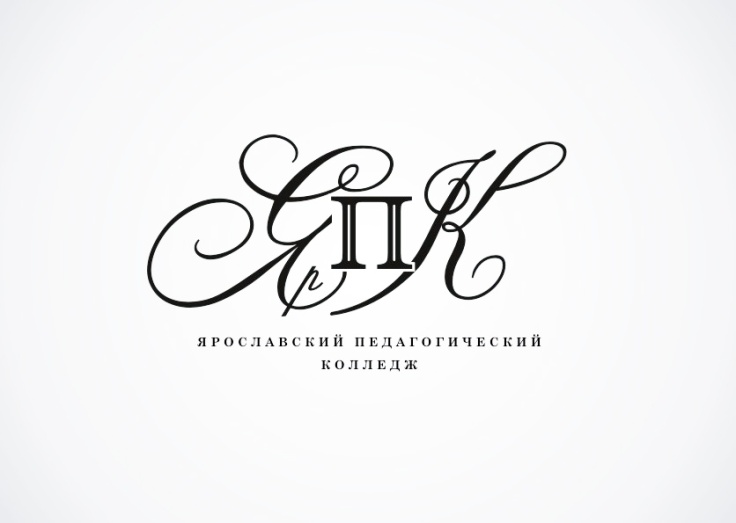 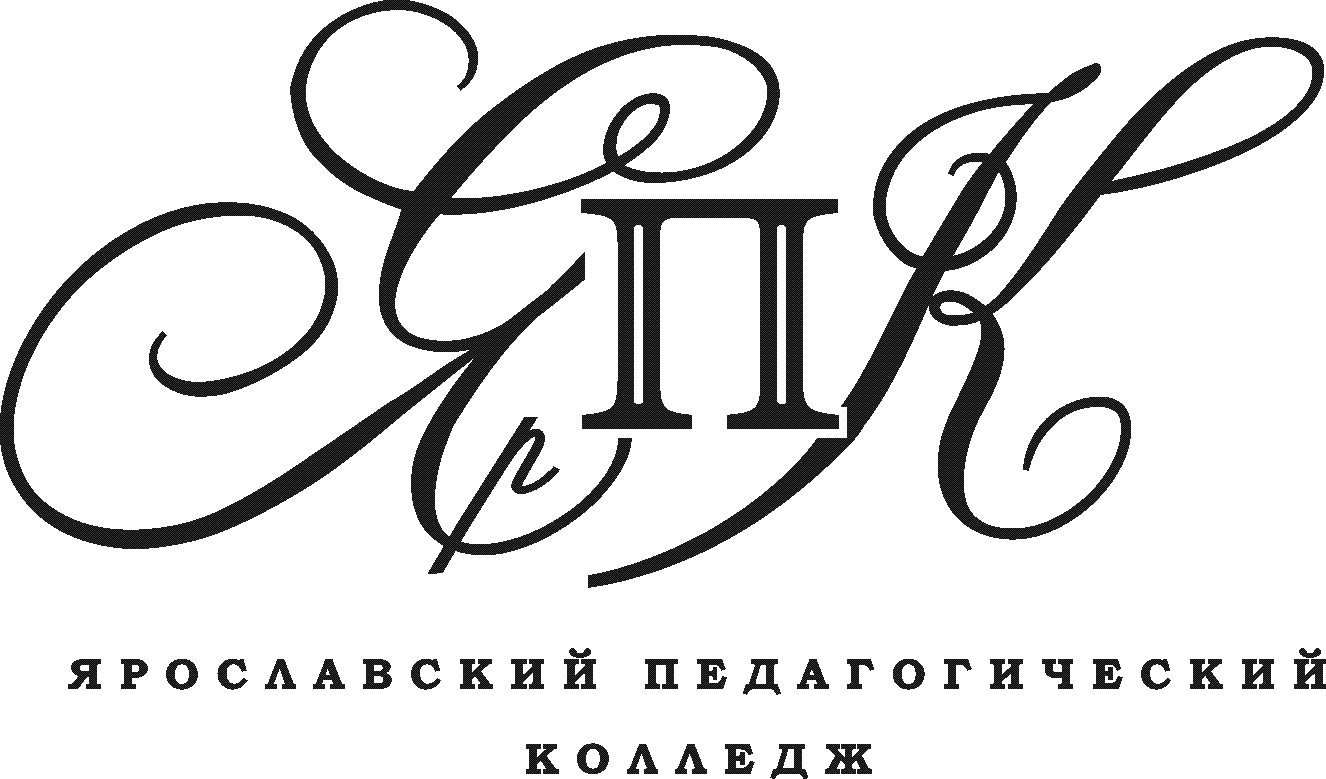 6 октября 2017 годаДень самоуправленияГосударственное профессиональное образовательноеавтономное учреждение Ярославской областиЯрославский педагогический колледж6 октября 2017 годаДень самоуправленияГосударственное профессиональное образовательноеавтономное учреждение Ярославской областиЯрославский педагогический колледж6 октября 2017 годаДень самоуправленияГосударственное профессиональное образовательноеавтономное учреждение Ярославской областиЯрославский педагогический колледжУТВЕРЖДЕНОДиректор ГПОАУ ЯОЯрославского педагогического колледжа__________________ Н.А. Волкова          (подпись)«____»  ______________  201___ г.УТВЕРЖДЕНОДиректор ГПОАУ ЯОЯрославского педагогического колледжа__________________ Н.А. Волкова          (подпись)«____»  ______________  201___ г.РАСПИСАНИЕ УЧЕБНЫХ ЗАНЯТИЙна I  семестр 2016-2017 учебного годаРАСПИСАНИЕ УЧЕБНЫХ ЗАНЯТИЙна I  семестр 2016-2017 учебного годаРАСПИСАНИЕ УЧЕБНЫХ ЗАНЯТИЙна I  семестр 2016-2017 учебного годаРАСПИСАНИЕ УЧЕБНЫХ ЗАНЯТИЙна I  семестр 2016-2017 учебного годаРАСПИСАНИЕ УЧЕБНЫХ ЗАНЯТИЙна I  семестр 2016-2017 учебного годаРАСПИСАНИЕ УЧЕБНЫХ ЗАНЯТИЙна I  семестр 2016-2017 учебного годаРАСПИСАНИЕ УЧЕБНЫХ ЗАНЯТИЙна I  семестр 2016-2017 учебного годаРАСПИСАНИЕ УЧЕБНЫХ ЗАНЯТИЙна I  семестр 2016-2017 учебного годаРАСПИСАНИЕ УЧЕБНЫХ ЗАНЯТИЙна I  семестр 2016-2017 учебного годаРАСПИСАНИЕ УЧЕБНЫХ ЗАНЯТИЙна I  семестр 2016-2017 учебного годаРАСПИСАНИЕ УЧЕБНЫХ ЗАНЯТИЙна I  семестр 2016-2017 учебного годаПАРАУРОКГРУППАГРУППА11 группа11 группа11-в группа13 группа13 группа13-в группа13-в группаПАРАУРОКВРЕМЯВРЕМЯ11 группа11 группа11-в группа13 группа13 группа13-в группа13-в группаПЯТНИЦА118.30-9.00ОУД.01. Русский язык и литература (русский язык)Дьяченко А.А.ауд.216ОУД.01. Русский язык и литература (русский язык)Дьяченко А.А.ауд.216ОУД.01. Русский язык и литература (русский язык)Дьяченко А.А.ауд.216ОУД.05. Физическая культура (ритмика)Мартьянова Е.С.ауд. зал ритмикиОУД.03. МатематикаЧагина А.И.ауд. 204ОУД.03. МатематикаЧагина А.И.ауд. 204ОУД.07. ИнформатикаМуравьева Е.В.ауд. 130ОУД.07. ИнформатикаМуравьева Е.В.ауд. 130ПЯТНИЦА129.00-9.30ОУД.01. Русский язык и литература (русский язык)Дьяченко А.А.ауд.216ОУД.01. Русский язык и литература (русский язык)Дьяченко А.А.ауд.216ОУД.01. Русский язык и литература (русский язык)Дьяченко А.А.ауд.216ОУД.05. Физическая культура (ритмика)Мартьянова Е.С.ауд. зал ритмикиОУД.03. МатематикаЧагина А.И.ауд. 204ОУД.03. МатематикаЧагина А.И.ауд. 204ОУД.07. ИнформатикаМуравьева Е.В.ауд. 130ОУД.07. ИнформатикаМуравьева Е.В.ауд. 130ПЯТНИЦА239.40-10.10ОУД.05. Физическая культура (ритмика)Мартьянова Е.С.ауд. зал ритмикиОУД.05. Физическая культура (ритмика)Мартьянова Е.С.ауд. зал ритмикиОУД.05. Физическая культура (ритмика)Мартьянова Е.С.ауд. зал ритмикиОУД.01. Русский язык и литература (литература)Дедковская В.В., Ильина А.Н.ауд. 210ОУД.09. ЕстествознаниеУхина А.И., Оленникова А.О.ауд.202ОУД.09. ЕстествознаниеУхина А.И., Оленникова А.О.ауд.202ОУД.03. МатематикаЧагина А.И.ауд. 204ОУД.03. МатематикаЧагина А.И.ауд. 204ПЯТНИЦА2410.10-10.40ОУД.05. Физическая культура (ритмика)Мартьянова Е.С.ауд. зал ритмикиОУД.05. Физическая культура (ритмика)Мартьянова Е.С.ауд. зал ритмикиОУД.05. Физическая культура (ритмика)Мартьянова Е.С.ауд. зал ритмикиОУД.01. Русский язык и литература (литература)Дедковская В.В., Ильина А.Н.ауд. 210ОУД.09. ЕстествознаниеУхина А.И., Оленникова А.О.ауд.202ОУД.09. ЕстествознаниеУхина А.И., Оленникова А.О.ауд.202ОУД.03. МатематикаЧагина А.И.ауд. 204ОУД.03. МатематикаЧагина А.И.ауд. 204ПЯТНИЦА3511.10-11.40ОУД.01. Русский язык и литература (литература)Дедковская В.В., Ильина А.Н.ауд. 210ОУД.01. Русский язык и литература (литература)Дедковская В.В., Ильина А.Н.ауд. 210ОУД.01. Русский язык и литература (литература)Дедковская В.В., Ильина А.Н.ауд. 210ОУД.01. Русский язык и литература (русский язык)Дьяченко А.А.ауд.216ОУД.07. ИнформатикаМуравьева Е.В.ауд. 130ОУД.07. ИнформатикаМуравьева Е.В.ауд. 130ОУД.09. ЕстествознаниеУхина А.И., Оленникова А.О.ауд.202ОУД.09. ЕстествознаниеУхина А.И., Оленникова А.О.ауд.202ПЯТНИЦА3611.40-12.10ОУД.01. Русский язык и литература (литература)Дедковская В.В., Ильина А.Н.ауд. 210ОУД.01. Русский язык и литература (литература)Дедковская В.В., Ильина А.Н.ауд. 210ОУД.01. Русский язык и литература (литература)Дедковская В.В., Ильина А.Н.ауд. 210ОУД.01. Русский язык и литература (русский язык)Дьяченко А.А.ауд.216ОУД.07. ИнформатикаМуравьева Е.В.ауд. 130ОУД.07. ИнформатикаМуравьева Е.В.ауд. 130ОУД.09. ЕстествознаниеУхина А.И., Оленникова А.О.ауд.202ОУД.09. ЕстествознаниеУхина А.И., Оленникова А.О.ауд.202ПАРАУРОКГРУППА14 группа15 группа15-в группаПАРАУРОКВРЕМЯ14 группа15 группа15-в группаПЯТНИЦА118.30-9.00ОУД. 05 Физическая культураТихомиров А.Р., Васенин И.М.ауд. спортивный залОП.03. Возрастная анатомия, физиология и гигиенаБородина А.А., Белехова Е.Е.ауд. 409ОП.02 ПсихологияМакарова Е.Н., Белкина Ю.С.ауд. 210ПЯТНИЦА129.00-9.30ОУД. 05 Физическая культураТихомиров А.Р., Васенин И.М.ауд. спортивный залОП.03. Возрастная анатомия, физиология и гигиенаБородина А.А., Белехова Е.Е.ауд. 409ОП.02 ПсихологияМакарова Е.Н., Белкина Ю.С.ауд. 210ПЯТНИЦА239.40-10.10ОГСЭ.04. Иностранный языкХозова Э.Е., Топоркова А.С.ауд. 403, ауд. 402ОП.02 ПсихологияМакарова Е.Н., Белкина Ю.С.ауд. 210ОГСЭ.04. Иностранный языкВасильева В.Д., Петрова И.А.ауд. 210ПЯТНИЦА2410.10-10.40ОГСЭ.04. Иностранный языкХозова Э.Е., Топоркова А.С.ауд. 403, ауд. 402ОП.02 ПсихологияМакарова Е.Н., Белкина Ю.С.ауд. 210ОГСЭ.04. Иностранный языкВасильева В.Д., Петрова И.А.ауд. 210ПЯТНИЦА3511.10-11.40ОУД.04. ИсторияВладимирова АА., Криворотова Д.В.ауд. 210ОГСЭ.04. Иностранный языкВасильева В.Д., Петрова И.А.ауд. 210ОП.03. Возрастная анатомия, физиология и гигиенаБородина А.А., Белехова Е.Е.ауд. 409ПЯТНИЦА3611.40-12.10ОУД.04. ИсторияВладимирова АА., Криворотова Д.В.ауд. 210ОГСЭ.04. Иностранный языкВасильева В.Д., Петрова И.А.ауд. 210ОП.03. Возрастная анатомия, физиология и гигиенаБородина А.А., Белехова Е.Е.ауд. 409ПАРАУРОКГРУППАГРУППА21 группа21-в группа23 группа23-в группаПАРАУРОКВРЕМЯВРЕМЯ21 группа21-в группа23 группа23-в группаПЯТНИЦА118.30-9.00ОП.01 ПедагогикаМоисеенко Д.А., Илларионова Л.М.ауд. 404ОП.01 ПедагогикаМоисеенко Д.А., Илларионова Л.М.ауд. 404ЕН.01 МатематикаНадежкина Т.Е.ауд. 303МДК 02.01 Теоретические и методические основы организации игровой деятельности детей раннего и дошкольного возрастаИбрагимова Ф.Б., Антонова С.И.ауд. 409МДК 03.02. Теоия и методика развития речи у детейЖибарева К.А., Перевертова А.И.ауд. 125ПЯТНИЦА129.00-9.30ОП.01 ПедагогикаМоисеенко Д.А., Илларионова Л.М.ауд. 404ОП.01 ПедагогикаМоисеенко Д.А., Илларионова Л.М.ауд. 404ЕН.01 МатематикаНадежкина Т.Е.ауд. 303МДК 02.01 Теоретические и методические основы организации игровой деятельности детей раннего и дошкольного возрастаИбрагимова Ф.Б., Антонова С.И.ауд. 409МДК 03.02. Теоия и методика развития речи у детейЖибарева К.А., Перевертова А.И.ауд. 125ПЯТНИЦА239.40-10.10ЕН.01 МатематикаНадежкина Т.Е.ауд. 303ЕН.01 МатематикаНадежкина Т.Е.ауд. 303ОГСЭ.05. Физическая культураГурылев А.О., Кулаков Н.А.ауд. спортивный залОП.05 Теоретические основы дошкольного образованияАртамонова А.А., Осипова Ю.Н.ауд. 130МДК 02.01 Теоретические и методические основы организации игровой деятельности детей раннего и дошеольного возрастаИбрагимова Ф.Б., Антонова С.И.ауд. 409ПЯТНИЦА2410.10-10.40ЕН.01 МатематикаНадежкина Т.Е.ауд. 303ЕН.01 МатематикаНадежкина Т.Е.ауд. 303ОГСЭ.05. Физическая культураГурылев А.О., Кулаков Н.А.ауд. спортивный залОП.05 Теоретические основы дошкольного образованияАртамонова А.А., Осипова Ю.Н.ауд. 130МДК 02.01 Теоретические и методические основы организации игровой деятельности детей раннего и дошеольного возрастаИбрагимова Ф.Б., Антонова С.И.ауд. 409ПЯТНИЦА3511.10-11.40ОГСЭ.05. Физическая культураГурылев А.О., Кулаков Н.А.ауд. спортивный залОГСЭ.05. Физическая культураГурылев А.О., Кулаков Н.А.ауд. спортивный залОП.01 ПедагогикаМоисеенко Д.А., Илларионова Л.М.ауд. 404МДК 03.02. Теоия и методика развития речи у детейЖибарева К.А., Перевертова А.И.Ауд. 125ОП.05 Теоретические основы дошкольного образованияАртамонова А.А., Осипова Ю.Н.ауд. 130ПЯТНИЦА3611.40-12.10ОГСЭ.05. Физическая культураГурылев А.О., Кулаков Н.А.ауд. спортивный залОГСЭ.05. Физическая культураГурылев А.О., Кулаков Н.А.ауд. спортивный залОП.01 ПедагогикаМоисеенко Д.А., Илларионова Л.М.ауд. 404МДК 03.02. Теоия и методика развития речи у детейЖибарева К.А., Перевертова А.И.Ауд. 125ОП.05 Теоретические основы дошкольного образованияАртамонова А.А., Осипова Ю.Н.ауд. 130ПАРАУРОКГРУППАГРУППА24 группа25 группа25-в группа31 группаПАРАУРОКВРЕМЯВРЕМЯ24 группа25 группа25-в группа31 группаПЯТНИЦА118.30-9.00  ОГСЭ.05. Физическая культураКарпова К.В, Козлова А.С.с/з  ОГСЭ.05. Физическая культураКарпова К.В, Козлова А.С.с/зМДК.01.05. Естествознание с методикой преподаванияНикулина К.Ю.ауд. 304МДК.01.02. Русский язык с методикой преподаванияЧернова А.А., Журавлева С.В.ауд. 412МДК 01.04. Теоретические основы начального курса математики с методикой преподаванияКваша В.И., Дождикова О.И.ауд. 419ПЯТНИЦА129.00-9.30  ОГСЭ.05. Физическая культураКарпова К.В, Козлова А.С.с/з  ОГСЭ.05. Физическая культураКарпова К.В, Козлова А.С.с/зМДК.01.05. Естествознание с методикой преподаванияНикулина К.Ю.ауд. 304МДК.01.02. Русский язык с методикой преподаванияЧернова А.А., Журавлева С.В.ауд. 412МДК 01.04. Теоретические основы начального курса математики с методикой преподаванияКваша В.И., Дождикова О.И.ауд. 419ПЯТНИЦА239.40-10.10ОП. 08.03 Плавание с методикой тренировкиОгурцова В.В., Храмлева М.М.ауд. 403ОП. 08.03 Плавание с методикой тренировкиОгурцова В.В., Храмлева М.М.ауд. 403МДК 02.04 Методика преподавания внеурочной работы в области общественно-полезной деятельностиГолышева А.И., Соловьева А.А.ауд. 423МДК.01.05. Естествознание с методикой преподаванияНикулина К.Ю.ауд. 304ОГСЭ.02. Психология общенияАзимова Д.А.ауд. 421ПЯТНИЦА2410.10-10.40ОП. 08.03 Плавание с методикой тренировкиОгурцова В.В., Храмлева М.М.ауд. 403ОП. 08.03 Плавание с методикой тренировкиОгурцова В.В., Храмлева М.М.ауд. 403МДК 02.04 Методика преподавания внеурочной работы в области общественно-полезной деятельностиГолышева А.И., Соловьева А.А.ауд. 423МДК.01.05. Естествознание с методикой преподаванияНикулина К.Ю.ауд. 304ОГСЭ.02. Психология общенияАзимова Д.А.ауд. 421ПЯТНИЦА3511.10-11.40ОП.01. ПедагогикаНовикова А.А., Куровская Д.А.ауд. 421ОП.01. ПедагогикаНовикова А.А., Куровская Д.А.ауд. 421МДК.01.02. Русский язык с методикой преподаванияЧернова А.А., Журавлева С.В.ауд. 412МДК 02.04 Методика преподавания внеурочной работы в области общественно-полезной деятельностиГолышева А.И., Соловьева А.А.ауд. 423МДК.01.08. Теория и методика музыкального воспитания с практикумомМурцхваладзе А.М., Петровская А.Е.ауд. 412ПЯТНИЦА3611.40-12.10ОП.01. ПедагогикаНовикова А.А., Куровская Д.А.ауд. 421ОП.01. ПедагогикаНовикова А.А., Куровская Д.А.ауд. 421МДК.01.02. Русский язык с методикой преподаванияЧернова А.А., Журавлева С.В.ауд. 412МДК 02.04 Методика преподавания внеурочной работы в области общественно-полезной деятельностиГолышева А.И., Соловьева А.А.ауд. 423МДК.01.08. Теория и методика музыкального воспитания с практикумомМурцхваладзе А.М., Петровская А.Е.ауд. 412ПАРАУРОКГРУППАГРУППА32 группа33 группа33-в группа34 группаПАРАУРОКВРЕМЯВРЕМЯ32 группа33 группа33-в группа34 группаПЯТНИЦА118.30-9.00ОГСЭ.02. Психология общенияАзимова Д.А.ауд. 421ОГСЭ.02. Психология общенияАзимова Д.А.ауд. 421МДК.01.03. Практикум по совершенствованию двигательных умений и навыковПучкова А.С., Изюмова Ю.А.акт. зал корп. 2ОГСЭ.03. ИсторияКузнецова Н.Д., Коваль Н.А.ауд. 218ОП. 02. ПсихологияХан Ю.С., Спасская К.А.ауд. 402ПЯТНИЦА129.00-9.30ОГСЭ.02. Психология общенияАзимова Д.А.ауд. 421ОГСЭ.02. Психология общенияАзимова Д.А.ауд. 421МДК.01.03. Практикум по совершенствованию двигательных умений и навыковПучкова А.С., Изюмова Ю.А.акт. зал корп. 2ОГСЭ.03. ИсторияКузнецова Н.Д., Коваль Н.А.ауд. 218ОП. 02. ПсихологияХан Ю.С., Спасская К.А.ауд. 402ПЯТНИЦА239.40-10.10МДК.01.08. Теория и методика музыкального воспитания с практикумомМурцхваладзе А.М., Петровская А.Е.ауд. 419МДК.01.08. Теория и методика музыкального воспитания с практикумомМурцхваладзе А.М., Петровская А.Е.ауд. 419ОГСЭ.03. ИсторияКузнецова Н.Д., Коваль Н.А.ауд. 218МДК.02.05. Теория и методика музыкального воспитания с практикумомБекян И.В., Данилова К.А.ауд. 401ОГСЭ.05. Физическая культураКарпова К.В, Козлова А.С.с/зПЯТНИЦА2410.10-10.40МДК.01.08. Теория и методика музыкального воспитания с практикумомМурцхваладзе А.М., Петровская А.Е.ауд. 419МДК.01.08. Теория и методика музыкального воспитания с практикумомМурцхваладзе А.М., Петровская А.Е.ауд. 419ОГСЭ.03. ИсторияКузнецова Н.Д., Коваль Н.А.ауд. 218МДК.02.05. Теория и методика музыкального воспитания с практикумомБекян И.В., Данилова К.А.ауд. 401ОГСЭ.05. Физическая культураКарпова К.В, Козлова А.С.с/зПЯТНИЦА3511.10-11.40МДК 01.04. Теоретические основы начального курса математики с методикой преподаванияКваша В.И., Дождикова О.И.ауд. 419МДК 01.04. Теоретические основы начального курса математики с методикой преподаванияКваша В.И., Дождикова О.И.ауд. 419МДК.02.05. Теория и методика музыкального воспитания с практикумомБекян И.В., Данилова К.А.ауд. 202МДК.01.03. Практикум по совершенствованию двигательных умений и навыковПучкова А.С., Изюмова Ю.А.акт. зал корп. 2ОП.08.04. Спортивные игры с методикой тренировки  Огурцова В.В., Храмлева М.М.ауд. 402ПЯТНИЦА3611.40-12.10МДК 01.04. Теоретические основы начального курса математики с методикой преподаванияКваша В.И., Дождикова О.И.ауд. 419МДК 01.04. Теоретические основы начального курса математики с методикой преподаванияКваша В.И., Дождикова О.И.ауд. 419МДК.02.05. Теория и методика музыкального воспитания с практикумомБекян И.В., Данилова К.А.ауд. 202МДК.01.03. Практикум по совершенствованию двигательных умений и навыковПучкова А.С., Изюмова Ю.А.акт. зал корп. 2ОП.08.04. Спортивные игры с методикой тренировки  Огурцова В.В., Храмлева М.М.ауд. 402